Задание: Зарисовки кожгалантерейных изделий: сумка, ремень, перчаткиВыполнить зарисовки на формате А3 кожгалантерейных изделий (сумка, ремень, перчатки).Постараться выполнить с натуры. На одном формате 3 зарисовки. Материал: простой карандаш. (при зарисовке перчаток, лучше одеть на одну руку и попробовать рисовать с натуры, обращая внимание на складки и швы)Выполненные работы жду 14.10.20 не позднее 17:00 в виде фото на WhatsApp 89827314763 с подписью ФИ Примеры зарисовок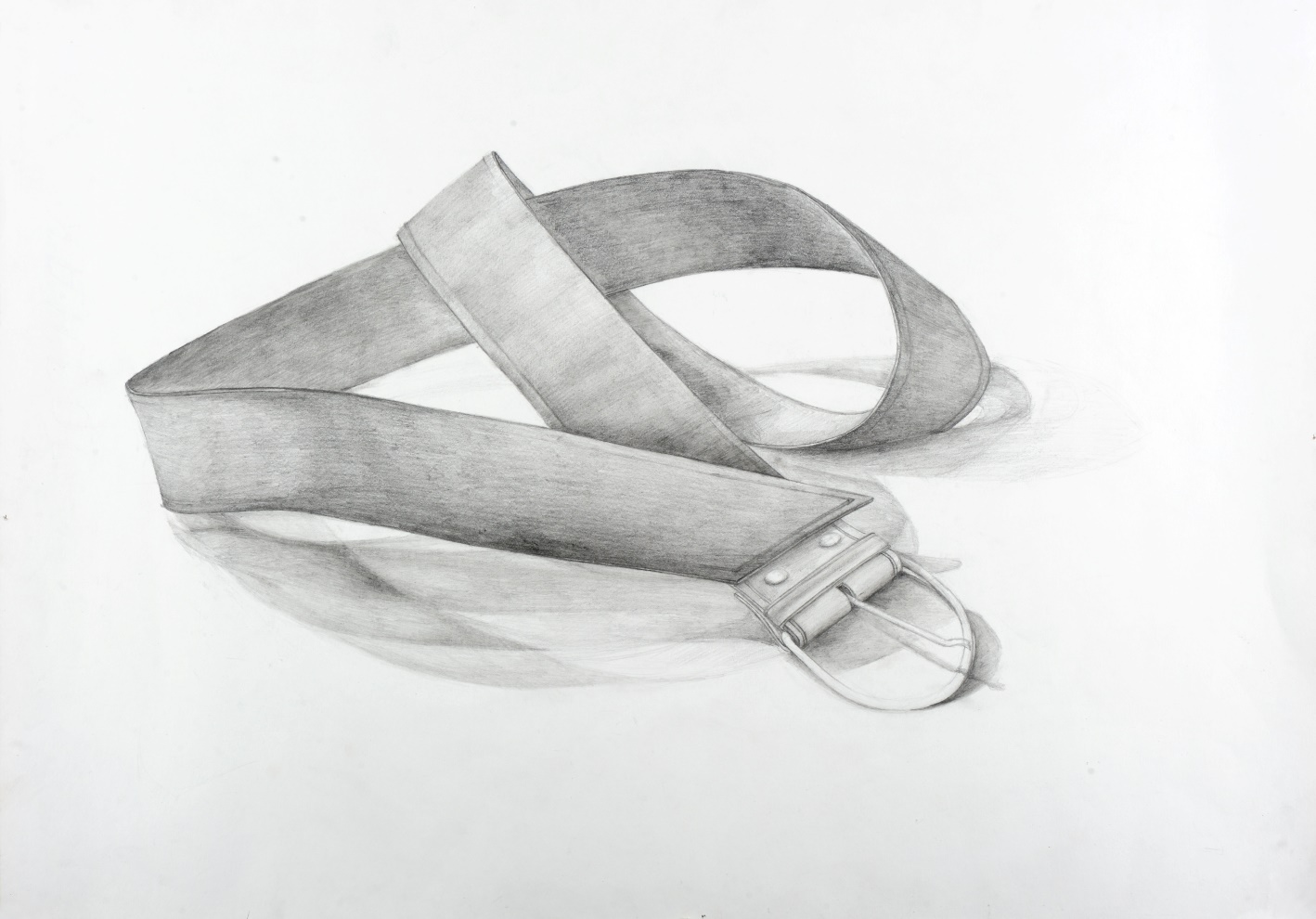 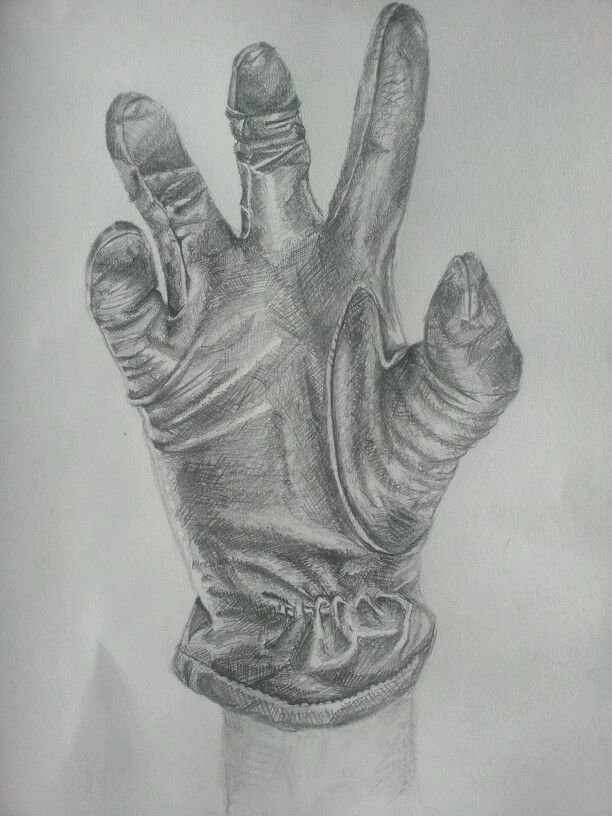 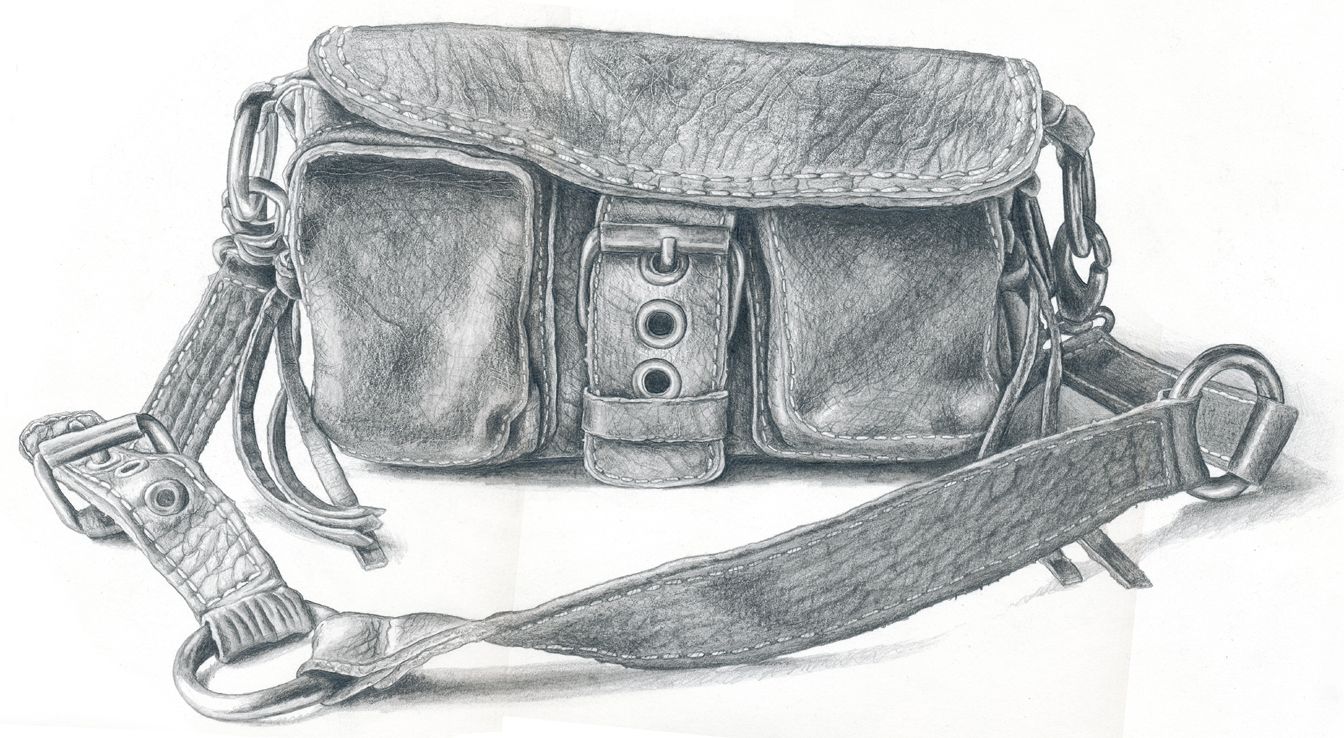 